Прогноз возможных чрезвычайных ситуаций и происшествий на территории Республики Алтай на 08 ноября 2023 года(подготовлен на основании информации ФБГУ «Горно-Алтайский центр по гидрометеорологии и мониторингу окружающей среды», Геофизической службы СО РАН Алтае-Саянского филиала сейсмических явлений, УФС по надзору в сфере защиты прав потребителей и благополучия человека по Республике Алтай, статистических данных)Исходная обстановка (оценка состояния явлений и параметров ЧС и происшествий).1.1.Метеорологическая обстановка.Вчера днем 06.11 местами по северу, сегодня ночью 07.11 на большей части территории выпадал небольшой, в Турочаке умеренный снег умеренный снег, ветер умеренный, максимальная температура воздуха вчера днем повышалась до плюс 1...минус 2 °С, местами минус 5...8 °С,  минимальная температура воздуха сегодня ночью была минус 5...9 °С, по юго-востоку минус 16 °С.1.2.Оправдываемость прогноза.Прогноз возможных чрезвычайных ситуаций и происшествий на территории Республики Алтай на 06.11.2023 оправдался на 95%.1.3.Гидрологическая обстановка.Гидрологические сведения за 07.11.2023Уровни воды даны в см. над нулём графика постов.* – не определен, т.к. наблюдения ведутся с 01.09.2021 г.;** – по информации Главного управления МЧС России по Республике Алтай от 08.06.2016В связи с планом работ с 01.07 ГП Онгудай прекращена подача информации.1.4.Сейсмическая обстановка.За прошедшие сутки сейсмическое событие не зарегистрировано.  С начала года зарегистрировано 28 сейсмических событий (АППГ – 23).1.5.Обстановка на водных объектах.За прошедшие сутки происшествий не зарегистрировано.С начала года зарегистрировано 10 происшествий на водных объектах (АППГ – 14).1.6.Техногенные пожары.За прошедшие сутки зарегистрирован 1  техногенный пожар (АППГ- 4).С начала года зарегистрировано 356 техногенных пожара (АППГ – 395).1.7.Природные пожары.На территории Республики Алтай лесных пожаров не зарегистрировано.Значения метеорологического показателя пожарной опасности прекращено с 24.10.2023г. (ЦГМС г.Горно-Алтайска)1.8.Информация по туристическим группам.За прошедшие сутки происшествие с туристами не зарегистрировано. На контроле 5 туристических групп, численностью 25 чел., детей  нет.1.9.Аварии на автомобильном транспорте.За прошедшие сутки пожарно - спасательные подразделения на ликвидацию последствий ДТП привлекались 1 раз. С начала года зарегистрировано 348 ДТП (АППГ – 477); погибших 19 (АППГ-22); травмировано 309 (АППГ– 268); спасено 100 (АППГ - 117).1.10.Обстановка на автодорогах.Дороги и перевалы республики находятся в проезжем состоянии.1.11.Аварии на объектах жизнеобеспечения населения (теплоснабжение, водоснабжение, энергетика, газораспределительные системы и очистные сооружения).За прошедшие сутки зарегистрировано 2 аварии на объектах жизнеобеспечения населения.1.12.Аварии и происшествия на воздушном транспорте.В течение суток происшествий на воздушном транспорте не зарегистрировано.Аэропорт «Горно-Алтайск» функционирует в штатном режиме. 1.13.Санитарно-эпидемиологическая обстановка.На территории Республики Алтай продолжается регистрация случаев заболевания коронавирусной инфекцией COVID-19, ветряной оспой, ОРВИ, острых кишечных инфекций.1.14.Эпизоотическая обстановка.В целом, Республика Алтай является эпизоотически благополучным регионом по заразным, в том числе по особо опасным болезням животных.На территории республики обстановка стабильная. Инфекционных заболеваний сельскохозяйственных животных в масштабе эпизоотии нет.1.15.Аварии на объектах ведения горных работ (шахты, подземные и горные выработки).В течение суток аварии на объектах ведения горных работ не зарегистрированы.2.Прогноз чрезвычайных ситуаций и происшествий.                   2.1 Прогноз погоды.с 19 часов 07.11 по 19 часов 08.11.2023 г.По республике: Облачно с прояснением, ночью местами небольшой снег, днём преимущественно без осадков, на дорогах местами сильная гололедица, ветер юго-западный         2-7 м/с, местами порывы до 13 м/с, температура воздуха ночью минус 4…9 °С, по юго-востоку до минус 15 °С, днем плюс 1…6 °С, по юго-востоку до минус 5 °С.Горно-Алтайск: Облачно с прояснением, ночью небольшой снег, днём преимущественно без осадков, на дорогах местами сильная гололедица, ветер юго-западный 2-7 м/с, температура воздуха ночью минус 5…7 °С, днём плюс 3…5 °С.Прогноз погоды на 09.11 – 10.11.2023 г.По республике 09.11 Переменная облачность, преимущественно без осадков, на дорогах местами гололедица, ветер юго-западный 2-7 м/с, местами порывы до 13 м/с, температура воздуха ночью минус 4…9 °С, по юго-востоку до минус 15 °С, днем плюс 2…7 °С, по юго-востоку до минус 5 °С.10.11 Облачно с прояснением, преимущественно без осадков, на дорогах местами гололедица, ветер юго-западный 2-7 м/с, местами порывы до 13 м/с, температура воздуха ночью            минус 1…6 °С, местами минус 8…13 °С, днем плюс 1…6 °С, по юго-востоку до минус 5 °С.Горно-Алтайск: 09.11 Переменная облачность, преимущественно без осадков, на дорогах местами гололедица, ветер юго-западный 2-7 м/с, температура воздуха ночью минус 5…7 °С, днём плюс 4…6 °С.10.11 Облачно с прояснением, преимущественно без осадков, на дорогах местами гололедица, ветер юго-западный 2-7 м/с, температура воздуха ночью минус 3…5 °С, днём плюс 3…5 °С2.2.Риск происшествий на автомобильном транспорте и ограничения движения на региональных автодорогах республики и федеральной трассе Р-256 (8%).Сохраняется риск транспортных происшествий на автодорогах республики и нарушение транспортного сообщения по причине несоблюдения правил дорожного движения, тумана, плохого состояния дорожного полотна, выхода на проезжую часть домашних животных, камнепада.Наиболее неблагоприятная обстановка может сложиться в Турочакском, Онгудайском, Кош-Агачском, Улаганском, Усть-Коксинском, Чойском районах.Реестрсложных и опасных участков дорог на территории Республики Алтай:2.3.Аварии и происшествия на объектах жизнеобеспечения населения (теплоснабжение, водоснабжение, энергетика, газораспределительные системы и очистные сооружения) (8%).Сохраняется вероятность аварий на системах жизнеобеспечения населения по причинам изношенности оборудования, проведения сторонних работ, порывов ветра.2.4.Техногенные пожары (4%).Сохраняется риск возникновения бытовых пожаров в результате несоблюдения правил пожарной безопасности, а также неисправности и перегрузки электропроводки в домах, неисправных электроприборов, неосторожного обращения с огнем, в том числе курении в помещении и оставлении детей без присмотра.В случае возникновения пожаров при усилении ветра возможен переход огня на близко стоящие строения.2.5.1.Санитарно-эпидемиологическая обстановка (55%).На территории Республики Алтай сохраняется риск регистрации заболевших коронавирусной инфекцией COVID-19 и другими инфекционными заболеваниями. При нарушении правил личной и общественной гигиены, преимущественно в организованных коллективах и учреждениях с массовым и круглосуточным пребыванием людей, оборудованных пищеблоками сохранится риск возникновения единичных и групповых случаев острых кишечных заболеваний и пищевых отравлений.2.5.2.Эпизоотическая обстановка. Возможны единичные случаи заболевания животных особо опасными инфекциями: чумой и бруцеллезом (КРС) в Кош-Агачском районе; сибирской язвой, иерсиниозами (псевдотуберкулёз, кишечный иерсиниоз), холерой, бешенством в г. Горно-Алтайске и всех районах республики;туляремией в городе Горно-Алтайске, Майминском, Чойском, Турочакском, Чемальском, Онгудайском, Кош-Агачском, Шебалинском, Усть-Коксинском районах;лептоспирозом в г. Горно-Алтайске, Шебалинском, Чемальском, Усть-Канском, Усть-Коксинском, Майминском, Турочакском, Чойском районах.2.6.Сейсмическая обстановка.Риск возникновения сейсмических событий наиболее вероятен в Улаганском и Кош-Агачском районах. 2.7.Риск возникновения природных пожаров. В связи с понижением среднесуточной температуры воздуха и дождливой погодой, с 27 октября пожароопасный период 2023 года завершается.2.8.Происшествия с туристами.Существует вероятность происшествия с одиночными туристами и туристическими группами, преимущественно при туристическом сплаве по рекам и на высокогорных маршрутах.2.10 Геомагнитная обстановка.Геомагнитное поле ожидается преимущественно спокойное с небольшими возмущениями. Ухудшение условий КВ-радиосвязи маловероятны. 2.11 Обстановка на водных объектах.Возможен риск происшествий, обусловленных неосторожным поведением на реках (пренебрежение безопасностью при лове рыбы, переходе рек в брод, нарушение техники безопасности при использовании маломерных судов (особенно при туристическом сплаве по рекам).2.12 Гидрологическая обстановка. Риск подтопления пойменных участков рек на территории республики маловероятен. 2.13  Геологическая обстановка.Существует вероятность схода каменных масс, дождевых грязевых стоков с гор, обвалов и осыпей, с выходом на проезжую часть автомобильных дорог, населенные пункты и туристические объекты расположенные вне населенных пунктов.Остальные риски, рассматриваемые на территории Республики Алтай, прогнозируются в пределах среднестатистических значений: сейсмическая обстановка – 0,5 %, риск аварий на объектах газораспределительных систем – 0,2%; риск аварий на объектах воздушного транспорта – 0,1%; риск возникновения террористических актов – 0,1%; риск отравления людей – 0,1%; риск аварий на подвесной канатной дороге – 0,1 %;риск геологических опасных явлений – 0,1%; риск происшествий при проведении массовых мероприятий – 0,1%; риск розлива нефтепродуктов – 0,1%, риск аварии на ГТС – 0,1%, риск аварии на шахтах, рудниках – 0,1%; оползни, обвалы, осыпи, камнепады – 0,1%.3. Рекомендуемые превентивные мероприятия органам местного самоуправления Республики Алтай по наиболее вероятным рискам.1.Довести прогноз до руководителей органов местного самоуправления, старост населенных пунктов, руководителей социальных объектов, объектов экономики и туристических баз.2.В целях предупреждения заражения инфекционными заболеваниями рекомендуется ношение гигиенических масок наиболее уязвимым гражданам в местах массового пребывания людей, а также проведения дезинфекционных мероприятий в учреждениях социального значения.Рекомендовать главам муниципальных образований определить территории, подлежащие акарицидной обработке, произвести расчистку парковых и лесных территорий в местах массового пребывания людей от опавшей листвы и хвороста, контролировать наличие запасов противовирусных средств и вакцины от гриппа.Рекомендовать жителям и гостям региона соблюдать меры безопасности при посещении лесов. 3.В целях предупреждения на территории Республики Алтай инфекционных заболеваний животных, продолжить ревакцинацию и вакцинацию всего поголовья. При выявлении заболевших животных вводить карантин в очаге инфекции с проведением всех необходимых карантинно-ограничительных мероприятий.Рекомендовать населению не употреблять в пищу продукты животного происхождения без термической обработки.4.Продолжать вести контроль за работой объектов ЖКХ, систем электроснабжения с целью недопущения возникновения аварий и чрезвычайных ситуаций. Иметь резерв материальных ресурсов и поддерживать готовность аварийных бригад для оперативного реагирования в случаях нарушений в системе жизнеобеспечения населения, быть готовыми к принятию экстренных мер в случае возникновения аварий. Проверить и обеспечить готовность к работе резервных источников электропитания. 5.На автодорогах республики вести контроль за состоянием дорожного полотна. Своевременно вводить ограничение движения и установку запрещающих и предупреждающих знаков.6.В целях предотвращения риска возникновения пожаров в жилом секторе, общественных местах, обеспечить своевременное проведение разъяснительной работы среди населения о мерах по недопущению использования в быту неисправных источников энергоснабжения, о соблюдении правил пожарной безопасности и безопасности при эксплуатации газового, электрического и печного оборудования, в жилых домах и на объектах административно-хозяйственного и промышленного назначения, правилах поведения при пожарах. Особое внимание уделить социально-незащищенным слоям населения и неблагополучным семьям. Рекомендовать не оставлять без присмотра малолетних детей.Рекомендовать населению иметь дома огнетушитель. Полная проверка и освидетельствование огнетушителя проводится раз в пять лет.Рекомендовать главам сельских поселений и городского округа провести внеплановые инструктажи в жилом секторе с посещением каждого дома, в ходе которых провести беседы с родителями и детьми на темы: «Не оставляй детей без присмотра», «Спичкам и зажигалкам – укромное место». Разъяснить требование о необходимости оснащения жилых домов автономными дымовыми пожарными извещателями.Информировать население о мерах пожарной безопасности в средствах массовой информации, с использованием возможности сети Интернет, технических средств наружной рекламы либо демонстрации перед началом сеансов в кинотеатрах видеосюжетов на противопожарную тематику.Проработать вопрос установления запрета на эксплуатацию электрических сетей и оборудования зданий объектов социальной сферы с круглосуточным пребыванием людей без устройств защиты от дугового пробоя, в целях предупреждения пожаров по причинам неисправности электропроводки и электрооборудования.Обеспечить проведение текущих проверок систем газоснабжения. Своевременно доводить до населения информацию о правилах эксплуатации газового оконечного оборудования и бытовых газовых баллонов в квартирах и домах собственников жилья.7. Продолжать работы по защите населенных пунктов от природных пожаров, в том числе выставлять соответствующие аншлаги и баннеры. Обязать руководителей подведомственных организаций обеспечить очистку объекта защиты и прилегающей к нему территории, в том числе в пределах противопожарных расстояний между объектами защиты, от горючих отходов, мусора, тары и сухой растительности. Запретить гражданам разведение костров, сжигание мусора.Организовать проведение занятий с детьми в школах о соблюдении правил пожарной безопасности в лесах.Организовать патрулирование территорий населенных пунктов Республики Алтай с привлечением населения, патрульных, патрульно-маневренных и маневренных групп, а также членов добровольных пожарных, с целью исключения случаев нарушения правил пожарной безопасности, в том числе проведения отжига травы и сжигания бытового мусора.Проводить разъяснительную работу с гражданами, прежде всего со сборщиками ореха, о мерах пожарной безопасности и действиях при возникновении природного пожара.Обеспечить выполнение мероприятий по предупреждению нарушений правил пожарной безопасности в лесах, выявлению лиц виновных в возникновении лесных пожаров и привлечению их к ответственности в установленном порядке.Обеспечить оповещение населения на случай возможной угрозы перехода лесных пожаров на территории населенных пунктов. 8. В целях предотвращения несчастных случаев на водных объектах во время сплава по рекам, рыбной ловли и попыток перехода вброд рек, необходимо во взаимодействии с должностными лицами ЦГИМС ГУ МЧС России по Республике Алтай, проводить профилактические беседы с населением и приезжающими на отдых туристами о правилах соблюдения мер безопасности. Особое внимание уделить вопросам безопасности на воде детей.В местах неорганизованного отдыха людей на водных объектах установить предупреждающие и запрещающие знаки.9.Продолжать информирование населения через СМИ по темам:о складывающихся погодных условиях и возможных рисках; о правилах пожарной безопасности в быту;о том, что при сильном запахе газа необходимо срочно оповестить службы экстренного реагирования по номерам 04, 104, 112;об усилении внимания водителей на дорогах населенных пунктов в связи с началом учебного года;об опасности оставления малолетних детей без присмотра взрослыми;о необходимости регистрации в ЦУКС Главного управления МЧС России по Республике Алтай туристам, прибывшим на территорию Республики Алтай и планирующим походы по отдаленным районам республики.10.Обеспечить готовность сил и средств муниципального звена ТП РСЧС к реагированию на ЧС и происшествия. При угрозе возникновения (возникновении) ЧС своевременно вводить соответствующий режим функционирования. Организовать выполнение мероприятий проводимых органами управления и силами ТП РСЧС в соответствии с федеральным и региональным законодательством, муниципальными актами ОМСУ, а также планами действий по предупреждению и ликвидации ЧС.При возникновении ЧС и происшествий немедленно информировать старшего оперативного дежурного ЦУКС ГУ МЧС России по Республике Алтай по телефону 8-388-22-2-31-24.Заместитель начальника центра (старший оперативный дежурный) центра управления в кризисных ситуацияхГлавного управления МЧС России по Республике Алтайподполковник внутренней службы                                                                              А.В. Шилов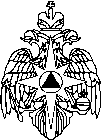 МЧС РОССИИГЛАВНОЕ УПРАВЛЕНИЕ МИНИСТЕРСТВА РОССИЙСКОЙ ФЕДЕРАЦИИ ПО ДЕЛАМ ГРАЖДАНСКОЙ ОБОРОНЫ, ЧРЕЗВЫЧАЙНЫМ СИТУАЦИЯМ И ЛИКВИДАЦИИ ПОСЛЕДСТВИЙ СТИХИЙНЫХ БЕДСТВИЙ ПО РЕСПУБЛИКЕ АЛТАЙ(Главное управление МЧС Россиипо Республике Алтай)пр-т Коммунистический 115/1, г. Горно-Алтайск, 649002Телефон: 2-02-00 Факс: 2-37-58(код 388-22)E-mail:   mail@04.mchs.gov.ru_____________№____________На №________ от ___________Руководителям территориальныхорганов федеральных органов           исполнительной власти, исполнительных    органов государственной власти  Республики Алтай, органов местного  самоуправления в Республике Алтайи организацийОпасные и неблагоприятные метеорологические явленияРекаПунктУровень воды в 08 часов (см)Изменение уровня воды за сутки повышение (+) понижение (-)Ледовые явленияУровни начала подтопления населенных пунктов Н, см.БияКебезень---606БияТурочак203-6-650БияУдаловка306-11-660МаймаМайма212-3-424КатуньТюнгур218-3-610**КатуньЧемал170+1-970КатуньСоузга840-*УрсулОнгудай---196ЧарышУсть-Кумир671-1-889КоксаУсть-Кокса---410ЧулышманБалыкча359-4-700оз. ТелецкоеЯйлюнетсвязи-480оз. ТелецкоеАртыбаш1940-505**№п/пНаименованиеНаименованиеУчасток(км)Протяженность(км)123451Р-256«Чуйский тракт»Чуйский тракт, подъезд к оз. Телецкому14,31,59,62,67532Р-256«Чуйский тракт»Чуйский трактс 434 по 496623Регионального значенияПаспаул-Каракокша-Красносельск3914Регионального значенияУсть-Сема-Чемал-Куюс17,4-17,9, 32,2-32,7115Р-256«Чуйский тракт»Бийск-Турочак-Верх-Бийск160,21326Р-256«Чуйский тракт»Чуйский трактс 498 по 580827Р-256«Чуйский тракт»Чуйский трактс 622 по 686648Р-256 «Чуйский тракт»Чуйский тракт755 по 76059Регионального значенияПодъезд Талда-Тюнгур (Природный Парк «Белуха»)62 км.110Регионального значенияЧерга-Беш-Озек-Усть-Кан-Талда-Карагай-граница Казахстана с подъездом Талда-Тюнгур (Природный Парк) 122 км.111Регионального значенияЯбоган-Туекта334 км.112Регионального значенияУсть-Кокса-Мараловодка4 113Р-256«Чуйский тракт»Чуйский трактс 865 по 89328